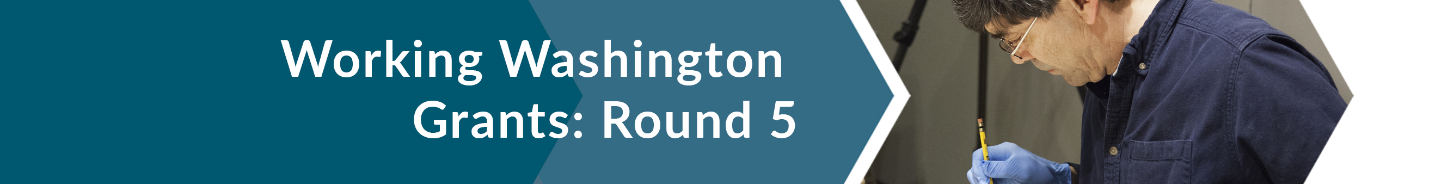 Dear [NAME],The Department of Commerce partnered with ArtsWA on a new funding opportunity to support businesses struggling from the impact of COVID-19. The Working Washington Grants: Round 5 program gives pandemic relief funding to small businesses and non-profits. In this round of grants, portions of the available funds are set aside for specific targeted groups or sectors:60% is identified for the arts, heritage, and science sectors, including those that operate live entertainment venues40% is identified for most other sectors, including hospitality, fitness, and personal servicesApplications open on August 17. The deadline to submit applications is September 9 at 5:00 p.m PST.Learn more and apply at: commercegrants.comWho is eligible?This grant serves Washington small businesses and organizations affected by the pandemic. You are eligible to apply if you:are an active for-profit or non-profit business or organizationhave a UBI or EIN numberare physically located in Washington Statecan show financial hardship because of the pandemichave been in operation prior to January 1, 2021did not report more than $5,000,000 in income in 2019had revenue of at least $10,000 in 2019 or 2020generate at least 51% of your revenue in Washington Statehave necessary business costs/expenses that are not government fees or taxes. These same costs/expenses cannot be paid for by another private business or government programhave not permanently closed, or do not intend to permanently close in 2022follow all COVID-19 health requirementsYou can only apply for one business or organization. If you have more than one, apply for your largest or most impacted business or organization.Important notice to applicantsThe federal government no longer uses the DUNS (Data Universal Number System) and has shifted to the UEI (Unique Entity Identifier). As of April 2022, recipients of grants using federal funds are required to have a UEI, which replaces the DUNS Number. You may apply for grants without a UEI but cannot receive funds until you can provide one.  If you don’t have one yet, you may want to apply now. To read a FAQ about the UEI, click here.Learn more and apply at: commercegrants.com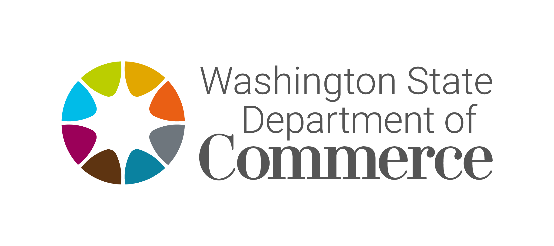 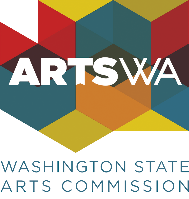 